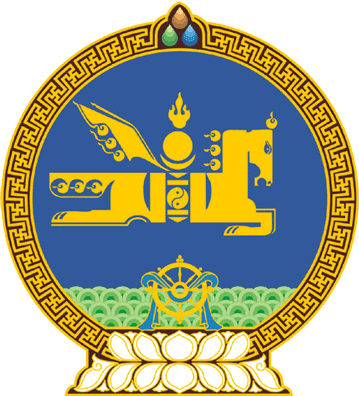 МОНГОЛ УЛСЫН ИХ ХУРЛЫНТОГТООЛ2019 оны 02 сарын 01 өдөр     		            Дугаар 12                     Төрийн ордон, Улаанбаатар хот  Төрийн албаны зөвлөлийн даргын   үүрэгт ажлаас чөлөөлөх тухайТөрийн албаны тухай хуулийн 68 дугаар зүйлийн 68.3 дахь хэсэг, Монгол Улсын Их Хурлын чуулганы хуралдааны дэгийн тухай хуулийн 45 дугаар зүйлийн 45.2 дахь хэсгийг үндэслэн Монгол Улсын Их Хурлаас ТОГТООХ нь:1.Балтавын Цогоогийн Төрийн албаны зөвлөлийн даргын бүрэн эрхийн хугацаа нь дуусгавар болсон тул үүрэгт ажлаас нь чөлөөлсүгэй.2.Энэ тогтоолыг 2019 оны 02 дугаар сарын 01-ний эхлэн дагаж мөрдсүгэй.	МОНГОЛ УЛСЫН 	ИХ ХУРЛЫН ДАРГА 					Г.ЗАНДАНШАТАР 